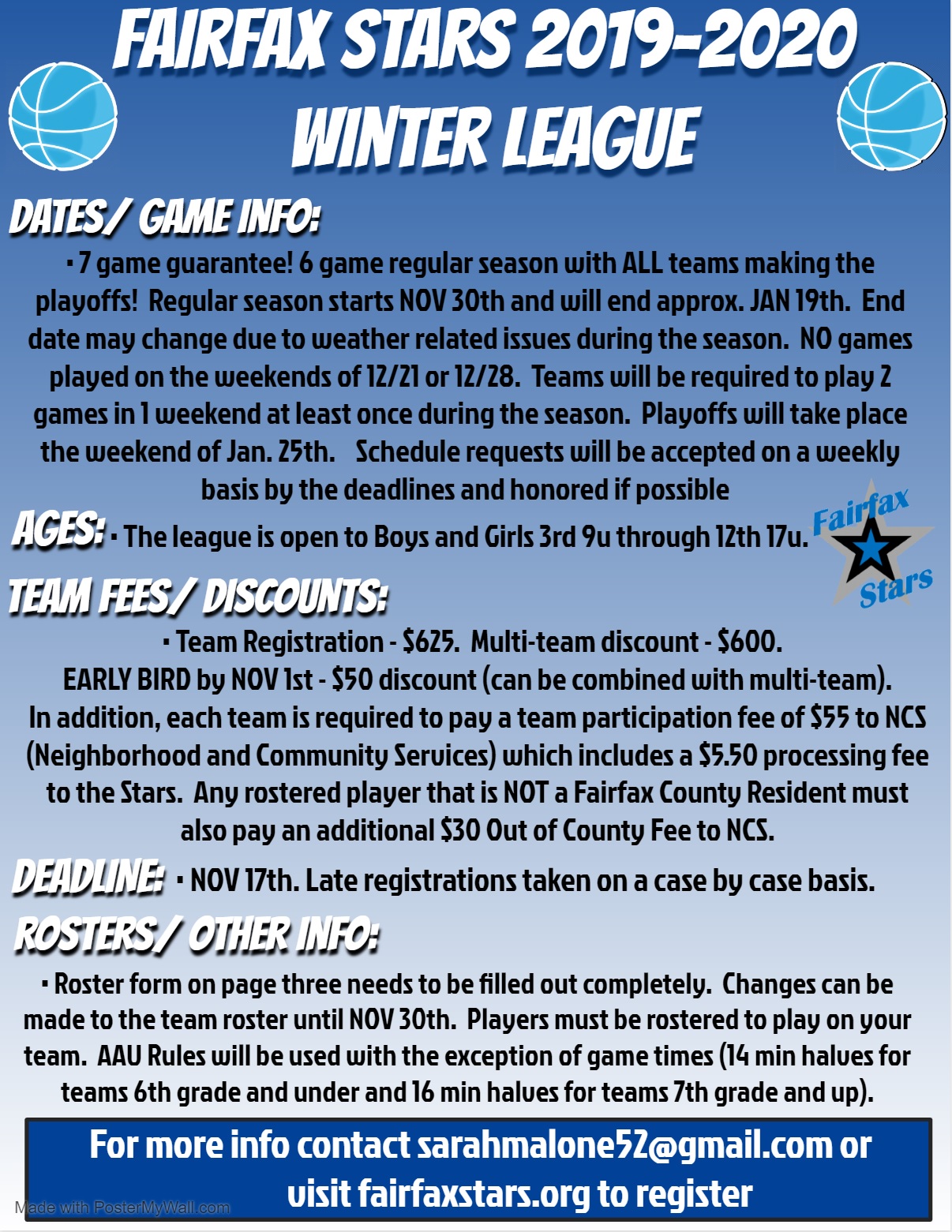 2019-2020 Fairfax Stars Winter League Registration FormTEAM REGISTRATIONS ONLY.  You can also register and pay at: www.fairfaxstars.orgPLEASE FILL OUT COMPLETELY AND LEGIBLY_____ County		_____CYO			BOYS _____ GIRLS _____	Div 1 _____ Div 2 _________ AAU		_____ House 							____ High School Freshman			____ High School JV				Grade Fall 2019: _____________ High School Varsity		TEAM NAME 	______________________________Coach Name:  ______________________________	2nd Contact Info -- (Asst Coach or Parent) Name:  ______________________________Address/City/St ____________________________	Phone (H)  ___________________________Phone (H) __________________________________	Phone (W) ___________________________Phone (W) __________________________________	Cell:   _______________________________Cell:  ______________________________________	Email (H)  ____________________________
Email (H):  _________________________________	Email (W) ____________________________Email (W)  _________________________________	 Schedule Requests:________________________________________________________________________________________________________________________________________________________________________________	---------------------------------------------------------------------------------------------------------------------------------------------------Registration and NCS Fees payable to Fairfax Stars MAIL TO:  ONLINE PAYMENT & REGISTRATION ALSO AVAILABLE by visiting www.fairfaxstars.org.  Please also fill out and submit the roster form on pg. 3 to sarahmalone52@gmail.comLeague Use Only		Check/Online # __________________	Amt Paid ________________2019-2020 Fairfax Stars Winter League RosterTeam Name: _______________________ Gender:_____ Grade:__________ Div._______Please fill out and submit this page with all information filled in or it will be returned to you.Player NameJersey #DOBGrade as of Fall 2019AddressCounty of Residence123456789101112131415161718